The Meadows School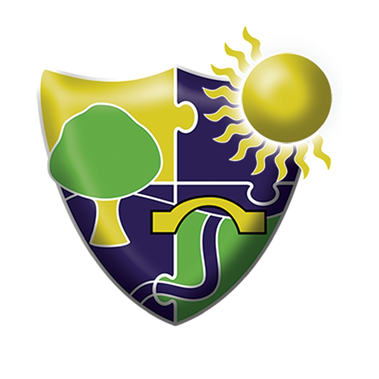 Conflicts of interest PolicyAmendment RegisterTable of ContentsIntroduction 1.1 The Meadows School is required to have in place a conflict-of-interest policy that enables us to identify, manage and mitigate conflict of interest. All staff and other individuals have a responsibility to be aware of the potential for a conflict of interest. 2. Purpose 2.1 The purpose of this policy is to protect our integrity as a local authority school and the integrity of our qualifications. The policy is also designed to protect our staff by providing guidance on handling possible conflicts of interest that may arise as a result of the school’s role as delivering courses. This policy: defines what is meant by conflict of interest. describes the role of conflict of interest in the context of working with, or for, an awarding organisation .sets out the responsibilities for managing conflict of interest at each level in the organisation. 3. Scope of policy 3.1 This policy applies to all staff and other individuals who interact or potentially interact with the work of the awarding organisation. This includes individuals involved with any aspects of the creation, marketing, sales, distribution, marking or any other activity connected with qualifications and assessments, and supporting resources and services. 3.2 The individuals falling within the scope of this policy include all staff employed by the school on full time, part time or casual basis. 4. Definition of conflict of interest 4.1 A conflict of interest is a situation in which an individual, or organisation, has competing interests or loyalties. In the case of an individual, the conflict of interest could compromise or appear to compromise their decisions if it is not properly managed. 4.2 Conflicts of interest can arise in a variety of circumstances for example: When an individual has a position of authority in one organisation that conflicts with his or her interests in another organisation. When an individual has interests that conflict with his or her professional position. Where someone works for or carries out work on the school’s behalf but may have personal interests – paid or unpaid – in another business. Where someone works for or carries out work on the school’s behalf, who has friends or relatives taking assessments or examinations. Where a member of staff is related to a child within the provision.5. Principles 5.1 The School will: Review our processes annually to ensure that all conflicts of interest or potential conflicts of interest are managed and resolved. Ensure that the contractual arrangements clearly set out any obligations on them to declare and manage conflicts of interest arising from other activities that they undertake. Ensure that anyone who has access to confidential assessment material for a qualification understands the confidential nature of the content. Ensure that all members of staff declare any interest for friends or family sitting examinations. Take reasonable steps to prevent conflict of interests within the workplace. i.e. re-deployment of staff if related to a child in their care.6. Responsibilities The Governors 6.1 The ultimate responsibility for the Conflict-of-interest policy, dissemination of the policy and management of potential and actual conflicts of interest rests with the Governing body. Management 6.2 Leaders at The Meadows are responsible for communicating the Conflict-of-Interest Policy to all relevant individuals annually. 6.3 Leaders are responsible for ensuring that all new staff receive conflict of interest information during the induction process. 6.4 Any potential or actual conflict of interest must be documented by management. The SLT must either resolve the issue or, for issues that cannot be resolved at this level, report the issue to the Head teacher and Governors. Key stage Leaders6.5 All key stages are required to review their procedures annually to ensure that they anticipate and manage potential or actual conflicts of interest. All staff 6.6 Individuals within The Meadows School have responsibility for ensuring that they are familiar with the Conflict-of-Interest Policy, any guidelines and complete any required conflict of interest documentation. 6.7 All individuals will be required annually to read and understand the Conflict-of-Interest Policy. 6.8 The most important feature of the policy is the requirement that an individual disclose any activity that might give rise to a potential conflict of interest. If there is any doubt whether or not it represents a conflict of interest it should be reported. 6.9 The individual and line manager are equally responsible for ensuring that the issue is documented carefully. 6.10 An individual may wish to raise concerns relating to conflict of interest directly with the Senior Leadership team. This may be done in confidence, and they are entitled to receive a response to their concerns. 6.11 Any staff member considering paid or unpaid work outside of the school should inform their manager if they think there is any potential for a conflict of interest. If the staff member is unsure whether a conflict of interest might arise, they should discuss this with their line manager first. The line manager should contact the Head teacher if they need advice on whether a situation presents a conflict, and a record should be kept of the discussion. A staff member must not take on any such activities that could be deemed to compete or conflict with The Meadows School activities. 6.12 Prior to each accreditation series all staff and other individuals, must inform the Key Stage Lead of any candidates being entered for its assessments, who are family members, other relatives, or friends. 6.13 No employee should act in a manner likely to bring the provision into disrepute or effect the reputation of the business.No employee should allow their outside activities to interfere with their work. They should not allow any conflicts between their duties or their private interest to affect their ability to carry out their duties effectively. No employee should make use of or exploit the provision, their connection with the provision or information obtained in the course of their duties to further their own private interest.Responsible officer: monitoring and escalation 6.13 The Head Teacher is responsible for escalating reports of actual or potential conflicts of interest to an appropriate level within the business and, when necessary, to the Governors. 6.14 The Head teacher will begin an investigation of any issues identified within 48 hours. A preliminary report will be made available to the Governors within 5 working days.Updated:September 2023Date to be reviewed:September 2024Ratified by Governors:September 2023AmendmentNumberDateDetailAmendedByApproved By0				Feb 2020Initial IssueA.ParcellHeadteacherSeptember 2023T.PapaspyrouSerialDescriptionPage No.1Introduction32Purpose33Scope of policy34Definition of conflict of interest35Principles46Responsibilities4-6